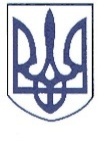 РЕШЕТИЛІВСЬКА МІСЬКА РАДА ПОЛТАВСЬКОЇ ОБЛАСТІ(четверта сесія сьомого скликання)РІШЕННЯ30 березня 2018 року                                                                    № 262-4-VIIПро внесення змін до рішення Решетилівської селищної ради сьомого скликання від 14.12.2017 № 174-10-VII «Про затвердження технічної документації із землеустрою щодо встановлення  меж земельної ділянки в натурі на місцевості, затвердження проекту землеустрою, продовження терміну дії договору оренди землі та інші земельні питання» (10 сесія)  Керуючись  Земельним  кодексом  України,  Законом  України  «Про землеустрій», Законом України «Про оренду землі» та розглянувши заяву Яременка В.С. , міська радаВИРІШИЛА:Внести зміни до рішення Решетилівської селищної ради сьомого скликання від 14.12.2017 № 174-10-VII «Про затвердження технічної документації із землеустрою щодо встановлення  меж земельної ділянки в натурі на місцевості, затвердження проекту землеустрою, продовження терміну дії договору оренди землі та інші земельні питання» (10 сесія), а саме: викласти пункт 12 даного рішення в такій редакції:«Дати дозвіл Яременку Валерію Степановичу на виготовлення проекту землеустрою щодо зміни цільового призначення земельної ділянки розміром 0,15 га із земель для розміщення та експлуатації об’єктів і споруд телекомунікацій на землі для будівництва та обслуговування жилого будинку, господарських будівель і споруд розміром 0,10 га та землі            для ведення садівництва розміром 0,05га за адресою: м.Решетилівка, вул.Червонопартизанська, 27К.».          Секретар міської  ради                                                         О.А.Дядюнова